ROTINA DO TRABALHO PEDAGÓGICO PARA SER REALIZADA EM DOMICÍLIO (Maternal 1-B)- ProfªGiseli HelenaData: 30/08 a 03/09 de 2021 Creche Municipal “Maria Silveira Mattos”SEGUNDA-FEIRATERÇA-FEIRAQUARTA-FEIRAQUINTA-FEIRASEXTA-FEIRAMATERNAL 1-B(EO) (CG) Atividade, escovando os dentinhos-Vamos assistir o vídeo musical: Escovando os dentes, disponível em:https://www.youtube.com/watch?v=v7pxOOZq0Cg- Jacarelvis e amigos vão ensinar a maneira certa de escovar os dentinhos!  Faça junto com a criança uma divertida escovação, para prevenir cáries e ficar com os dentes limpos.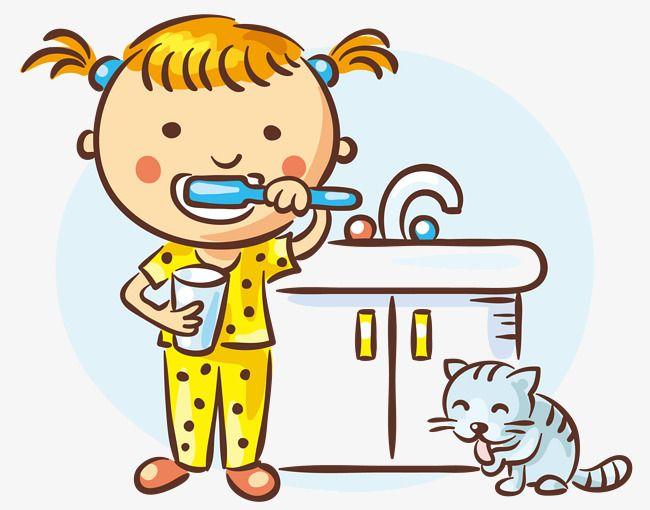 MATERNAL 1-B*(TS) (CG) História: A tartaruga verde, disponível em:https://www.youtube.com/watch?v=fv6_Y_BKDxo*Desafio motor: Corrida das tartarugas- O adulto e a criança se posicionarão de quatro apoios no chão (mãos e pés no chão), cada um ficará com uma almofada nas costas, representando o casco da tartaruga. A um sinal, as tartarugas irão apostar corrida até a linha de chegada, sem deixar a almofada cair no chão.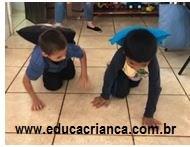 MATERNAL 1-B*(TS) (CG) (ET) Atividade com cores e formas, estimulando o raciocínio e a classificação*Música das formas geométricas, disponível em:https://www.youtube.com/watch?v=MESwCbdgJZ4- Recorte para a criança pequenos quadradinhos de papéis, amarelos, vermelhos, azuis, misture todos e coloque em um potinho. Desenhe em uma folha um círculo um quadrado e um triângulo e peça para que a criança separe os papéis picados colocando os papéis amarelos dentro do círculo, vermelhos no quadrado e azuis no triângulo(OBS: se não tiver folha coloridas, pinte-as com lápis de cor)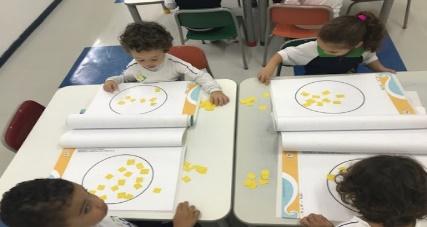 MATERNAL 1-B*(EF) (TS) História: Qual é a cor do amor? Contada através de vídeo pela professora Giseli, disponível em:https://www.youtube.com/watch?v=It7QRmS2O0I&t=248s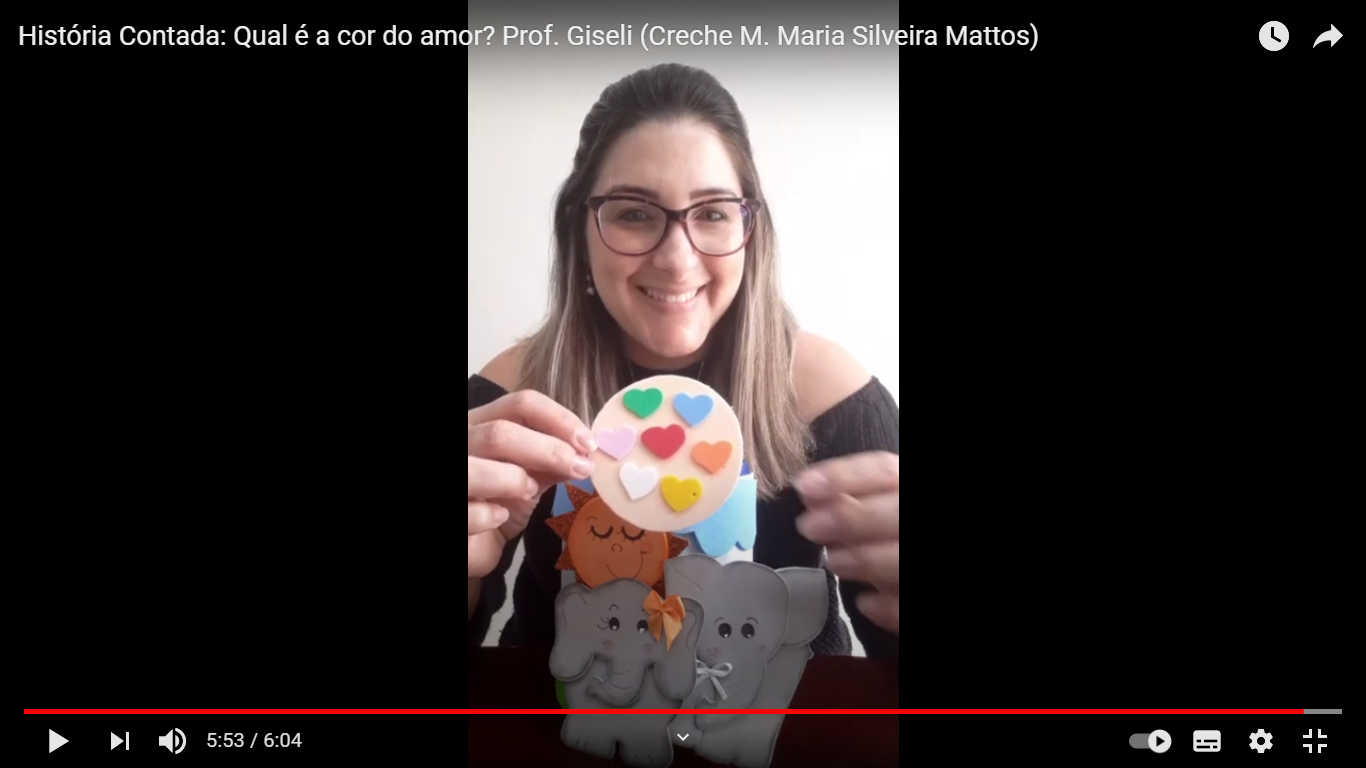 MATERNAL 1-B*(TS) (CG) (EO) Registro da história: Qual é a cor do amor?  estimulando a representatividade dos elementos do seu dia a dia e o conhecimento das cores- A criança vai escolher a cor que mais gostou da história, ou todas as cores, como preferir e vai fazer um desenho bem criativo usando a cor escolhida (s).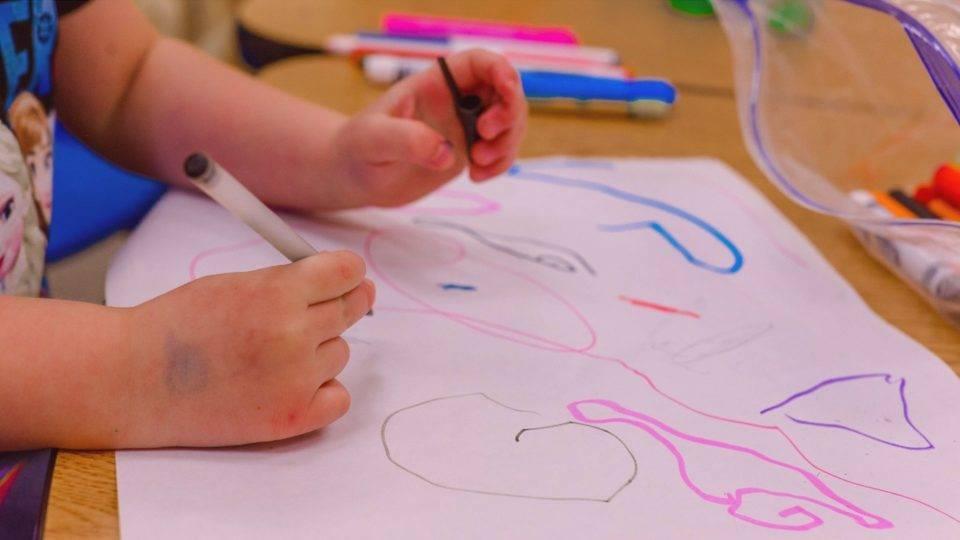 